Министерство образования и науки Хабаровского краяКраевое государственное автономное профессиональное  образовательное учреждение  «Хабаровский технологический колледж»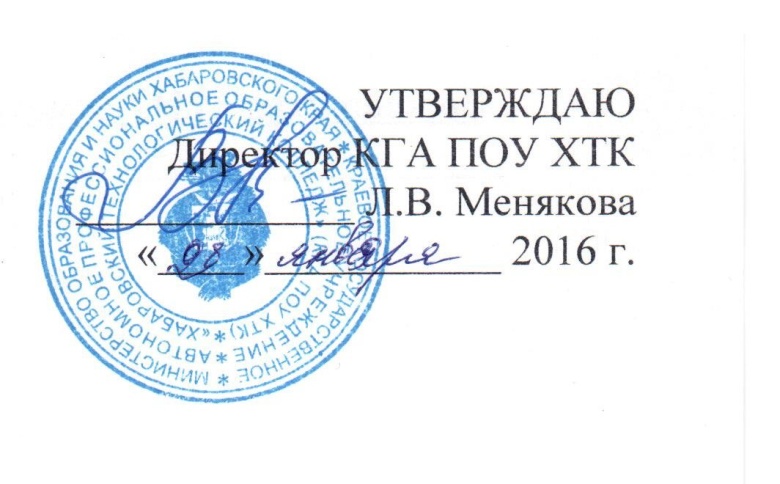 ПРОГРАММА ДОПОЛНИТЕЛЬНОГО ПРОФЕССИОНАЛЬНОГО ОБРАЗОВАНИЯ «СЕКРЕТАРЬ В СТРУКТУРЕ УПРАВЛЕНИЯ»1. Общие положения, цель программы Программа «Секретарь в структуре управления» разработана для использования в дополнительном профессиональном образовании и направлена  на совершенствование или получение новой компетенции, необходимой для профессиональной деятельности в области делопроизводства, информационных технологий, взаимодействия со структурами управления. Количество учебных часов   - 40;Форма обучения     - очная, в виде учебных занятий и практических работ по дисциплине «Секретарь в структуре управления»;Сроки освоения программы - в течении учебного года.2. Требования к результатам освоения программы В результате  обучения слушатель должен овладеть следующими профессиональными компетенциями: 3. СТРУКТУРА и ПРИМЕРНОЕ содержание  ДИСЦИПЛИНЫ «СЕКРЕТАРЬ В СТРУКТУРЕ УПРАВЛЕНИЯ»4. Организационно-педагогические условия реализации программыРеализация программы осуществляется в учебном кабинете  информационных технологий Кабинет оснащен: компьютеры  Pentium 4, программы Windows, MS Office 2003, Консультант +, NOD 32, Zip и др., сканер HP ScanJet 4070 VSB, принтер.В процессе обучения используются:средства копирования и размножения документов; средства обработки и оформления документов: резальное, скрепляющее и склеивающее оборудование и материалы; средства хранения и группировки документов: сшиватели, специальные папки с зажимами, специальные шкафы и стеллажи для хранения документов; средства выполнения вычислительных операций: микрокалькуляторы разных видов, ПЭВМ; средства обеспечения оперативной связи: телефонная связь; специальная служебная мебель: мебель и оборудование для рабочих мест  в служебных помещениях. Реализация программы обеспечивается педагогическими кадрами, имеющими, как правило, базовое профессиональное образование, соответствующее профилю преподаваемой дисциплины. Слушателям, успешно освоившим программу дополнительного профессионального образования «Секретарь в структуре управления» и прошедшим итоговую аттестацию, выдается удостоверение о повышении квалификации.Обучение ведётся на русском языкеКодНаименование результата обученияПК 1.1 Координировать работу организации  (приемной руководителя), вести прием посетителейПК 1.2Осуществлять работу по подготовке и проведению совещаний, деловых встреч, приемов и презентацийПК 1.3Осуществлять подготовку деловых поездок руководителя и других сотрудников организации.ПК 1.4Организовывать рабочее место секретаря и руководителяПК 1.5Оформлять и регистрировать организационно-распорядительные документы, контролировать  сроки их исполненияПК 1.6Обрабатывать входящие и исходящие документы, систематизировать их, составлять номенклатуру дел и формировать документы в делаНаименование темСодержание учебного материала, практические работы, самостоятельная работа слушателей Содержание учебного материала, практические работы, самостоятельная работа слушателей Объем часовУровень освоения12234«Секретарь в структуре управления»40Тема 1 Секретарь в структуре управленияСодержание Содержание 2Тема 1 Секретарь в структуре управленияИстория профессии(Презентация)Тема 1 Секретарь в структуре управленияОрганизация рабочего места секретаряТема 1 Секретарь в структуре управленияТребования, предъявляемые секретарю Статус секретаряТема 1 Секретарь в структуре управленияПрактическая работаПрактическая работаТема 1 Секретарь в структуре управления1Описать свое рабочее место с применением профессиональной терминологиейТема 2 Полномочия   секретаряСодержание Содержание 6Тема 2 Полномочия   секретаря1 Имидж секретаря (Презентация))Тема 2 Полномочия   секретаря2 Этика и психология деловых отношений (ПрезентацияТема 2 Полномочия   секретаря3Квалификационные характеристики(Презентация )Тема 2 Полномочия   секретаря4 Планирование рабочего дня  Тема 2 Полномочия   секретаряПрактическая работаПрактическая работаТема 2 Полномочия   секретаря1 Модные тенденции в работеТема 2 Полномочия   секретаря2Составить план с расстановкой  приоритетовТема 3  Руководитель, его стиль управления и секретарьСодержаниеСодержание6Тема 3  Руководитель, его стиль управления и секретарь1 Взаимодействие с руководителемТема 3  Руководитель, его стиль управления и секретарь2 Оказание эффективной помощи в рамках служебных полномочий Подготовка командировок руководителяТема 3  Руководитель, его стиль управления и секретарь3Эффективное деловое общениеТема 3  Руководитель, его стиль управления и секретарь4Организация приема посетителейТема 3  Руководитель, его стиль управления и секретарь5Роль секретаря в поддержании благоприятного климата в коллективеТема 3  Руководитель, его стиль управления и секретарьПрактическая работаПрактическая работаТема 3  Руководитель, его стиль управления и секретарь1Оформление командировкиТема 3  Руководитель, его стиль управления и секретарь2Составление расписания командировкиТема 4  Технология и этикет  деловых ситуацийСодержание Содержание  4Тема 4  Технология и этикет  деловых ситуаций1 Представление и знакомство в процессе делового общенияТема 4  Технология и этикет  деловых ситуаций2 Телефонный разговор в офисеТема 4  Технология и этикет  деловых ситуаций3 Деловые приемыТема 4  Технология и этикет  деловых ситуаций4Деловой этикет повседневный и праздничныйТема 4  Технология и этикет  деловых ситуацийПрактическая работаПрактическая работаТема 4  Технология и этикет  деловых ситуаций1Телефонные переговорыТема 5 ДокументированиеСодержаниеСодержание8Тема 5 Документирование1ДелопроизводствоТема 5 Документирование2Понятие о документах, способах документирования, носителях информации и функциях документаТема 5 Документирование3Унифицированные документыТема 5 Документирование4Формуляр образец, реквизиты, бланкиТема 5 Документирование5Правила оформления основных видов организационно распорядительных документовТема 5 Документирование6Информационно справочные документыТема 5 Документирование7Деловая перепискаТема 5 Документирование8Работа секретаря с визитными карточкамиТема 5 ДокументированиеПрактическая работаПрактическая работаТема 5 Документирование1ДелопроизводствоТема 5 Документирование2Составление делового письмаТема 6 ДокументооборотСодержаниеСодержание4Тема 6 Документооборот1Регистрация документовТема 6 Документооборот2Технология работы с конфиденциальными документамиТема 6 Документооборот3Контроль над  исполнением документовТема 6 ДокументооборотПрактическая работаПрактическая работаТема 6 Документооборот1Регистрация документовТема 7 Архивное делоСодержаниеСодержание2Тема 7 Архивное дело1Разработка и введение номенклатурных делТема 7 Архивное дело2Подготовка к хранению, эксплуатации, хранениюТема 7 Архивное делоПрактическая работаПрактическая работаТема 7 Архивное делоТема 8 СовещанияСодержаниеСодержание2Тема 8 СовещанияРазновидность совещания, их цели и их организацияТема 8 СовещанияПрактическая работаПрактическая работаТема 8 СовещанияТема 9 Электронный офисСодержаниеСодержание2Тема 9 Электронный офисПонятие электронного офисаТема 9 Электронный офисФорма электронных документов в управленческой деятельностиТема 9 Электронный офисУправление документами электронной почтыТема 9 Электронный офисЗнание секретаря в области электропитания офисной оргтехникиИтоговая аттестация4